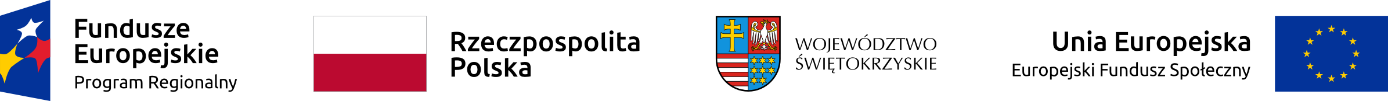 Załącznik: EFS-I.16Informacja o wyniku kontroli zamówienia publicznegoNazwa jednostki kontrolującejUrząd Marszałkowski Województwa ŚwiętokrzyskiegoNazwa BeneficjentaRegionalne Centrum Naukowo-Technologiczne Nazwa Programu OperacyjnegoRegionalny Program Operacyjny Województwa Świętokrzyskiego na lata 2014-2020Nr/Tytuł projektuRPSW.09.02.03-26-0009/20 „ Stop wirusowi ! Zapobieganie rozprzestrzeniania się COVID-19 w województwie świętokrzyskim”Nr zamówienia2022/BZP 00111890/01Tryb kontroli (na dokumentach w SL)Kontrola Pzp na dokumentach przesłanych w SLWynik kontroli (stwierdzono /nie stwierdzono nieprawidłowości)Stwierdzono uchybienie formalne, nie skutkujące nałożeniem korekty finansowejOpis stwierdzonych nieprawidłowości poprzez wskazanie artykułów ustawy Pzp, które zostały naruszone – jeśli dotyczyNie dotyczy